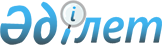 О внесении изменений в решении районного маслихата от 23 декабря 2016 года № 60 "Об утверждении бюджета Алгинского района на 2017-2019 годы"
					
			С истёкшим сроком
			
			
		
					Решение маслихата Алгинского района Актюбинской области от 13 октября 2017 года № 122. Зарегистрировано Департаментом юстиции Актюбинской области 27 октября 2017 года № 5684. Прекращено действие в связи с истечением срока
      В соответствии со статьями 9 и 106 Бюджетного кодекса Республики Казахстан от 4 декабря 2008 года, статьей 6 Закона Республики Казахстан от 23 января 2001 года "О местном государственном управлении и самоуправлении в Республике Казахстан", Алгинский районный маслихат РЕШИЛ:
      1. Внести в решение районного маслихата от 23 декабря 2016 года № 60 "Об утверждении бюджета Алгинского района на 2017-2019 годы" (зарегистрированное в Реестре государственной регистрации нормативных правовых актов № 5229, опубликованное 2 февраля 2017 года в эталонном контрольном банке нормативных правовых актов Республики Казахстан) следующие изменений:
      в пункте 8:
      цифры "17 400" заменить цифрами "33,4";
      2. Приложения 1, 5 указанного решения изложить в новой редакции согласно приложениям 1, 2, к настоящему решению.
      3. Настоящее решение вводится в действие с 1 января 2017 года.  Бюджет Алгинского района на 2017 год Перечень бюджетных программ акимов города и сельских округов в районном бюджете на 2017 год
      продолжение таблицы:


					© 2012. РГП на ПХВ «Институт законодательства и правовой информации Республики Казахстан» Министерства юстиции Республики Казахстан
				
      Председатель сессии маслихата 

Г. Джармухамбетова

      Секретарь районного маслихата 

Б. Жумабаев
Приложение № 1 к решению Алгинского районного маслихата от 13 октября 2017 года № 122Приложение № 1 к решению Алгинского районного маслихата от 23 декабря 2016 года № 60
Категория
Категория
Категория
Категория
Сумма 
(тысяч тенге)
Класс
Класс
Класс
Сумма 
(тысяч тенге)
Под класс
Под класс
Сумма 
(тысяч тенге)
Наименование
Сумма 
(тысяч тенге)
1
2
3
4
5
I. Доходы
7002884,9
1
Налоговые поступления
802329
01
Подоходный налог
309443
2
Индивидуальный подоходный налог
309443
03
Социальный налог
232631
1
Социальный налог
232631
04
Налоги на собственность
209562
1
Налоги на имущество
147186
3
Земельный налог
4653
4
Налог на транспортные средства
50823
5
Единый земельный налог
6900
05
Внутренние налоги на товары, работы и услуги
42022
2
Акцизы
2179
3
Поступление за использование природных и других ресурсов
18079
4
Сборы за ведение предпринимательской и профессиональной деятельности
21753
5
Налог на игорный бизнес
11
08
Обязательные платежи, взимаемые за совершение юридически значимых действий и (или) выдачу документов уполномоченными на то государственными органами или должностными лицами
8671
1
Государственная пошлина
8671
2
Неналоговые поступления
37809
01
Доходы от государственной собственности
1971
5
Доходы от аренды имущества, находящегося в государственной собственности
1964
7
Вознаграждения по кредитам, выданным из государственного бюджета
7
04
Штрафы, пени, санкции, взыскания, налагаемые государственными учреждениями, финансируемыми из государственного бюджета, а также содержащимися и финансируемыми из бюджета (сметы расходов) Национального Банка Республики Казахстан 
1221
1
Штрафы, пени, санкции, взыскания, налагаемые государственными учреждениями, финансируемыми из государственного бюджета, а также содержащимися и финансируемыми из бюджета (сметы расходов) Национального Банка Республики Казахстан, за исключением поступлений от организаций нефтяного сектора 
1221
06
Прочие неналоговые поступления
34617
1
Прочие неналоговые поступления
34617
3
Поступления от продажи основного капитала
30862
01
Продажа государственного имущества, закрепленного за государственными учреждениями
1460
1
Продажа государственного имущества, закрепленного за государственными учреждениями
1460
03
Продажа земли и нематериальных активов
29402
1
Продажа земли 
29402
4
Поступления трансфертов
6131884,9
02
Трансферты из вышестоящих органов государственного управления
6131884,9
2
Трансферты из областного бюджета
6131884,9
Функциональная группа
Функциональная группа
Функциональная группа
Функциональная группа
Функциональная группа
сумма 
(тысяч 
тенге)
Подфункция
Подфункция
Подфункция
Подфункция
сумма 
(тысяч 
тенге)
Администратор бюджетных программ
Администратор бюджетных программ
Администратор бюджетных программ
сумма 
(тысяч 
тенге)
Программа
Программа
сумма 
(тысяч 
тенге)
Наименование
сумма 
(тысяч 
тенге)
1
2
3
4
5
6
II. Затраты
7069681,9
01
Государственные услуги общего характера
373978,2
1
Представительные, исполнительные и другие органы, выполняющие общие функции государственного управления
290416
112
Аппарат маслихата района (города областного значения)
16617
001
Услуги по обеспечению деятельности маслихата района (города областного значения)
16617
122
Аппарат акима района (города областного значения)
78892
001
Услуги по обеспечению деятельности акима района (города областного значения)
78892
123
Аппарат акима района в городе, города районного значения, поселка, села, сельского округа
194907
001
Услуги по обеспечению деятельности акима района в городе, города районного значения, поселка, села, сельского округа
187951
022
Капитальные расходы государственного органа
6956
2
Финансовая деятельность
14966
452
Отдел финансов района (города областного значения)
14966
001
Услуги по реализации государственной политики в области исполнения бюджета и управления коммунальной собственностью района (города областного значения)
14766
010
Приватизация, управление коммунальным имуществом, постприватизационная деятельность и регулирование споров, связанных с этим
200
5
Планирование и статистическая деятельность
15167
453
Отдел экономики и бюджетного планирования (города областного значения)
15167
001
Услуги по реализации государственной политики в области формирования и развития экономической политики, системы государственного планирования 
14947
004
Капитальные расходы государственного органа
220
9
Прочие государственные услуги общего характера
53429,2
458
Отдел жилищно-коммунального хозяйства, пассажирского транспорта и автомобильных дорог района (города областного значения)
11673
001
Услуги по реализации государственной политики на местном уровне в области жилищно-коммунального хозяйства, пассажирского транспорта и автомобильных дорог
11673
466
Отдел архитектуры, градостроительства и строительства района (города областного значения)
41756,2
040
Развитие объектов государственных органов
41756,2
02
Оборона
11010,6
1
Военные нужды
3591
122
Аппарат акима района (города областного значения)
3591
005
Мероприятия в рамках исполнения всеобщей воинской обязанности
3591
2
Организация работы по чрезвычайным ситуациям
7419,6
122
Аппарат акима района (города областного значения)
7419,6
006
Предупреждение и ликвидация чрезвычайных ситуаций масштаба района (города областного значения)
7200
007
Мероприятия по профилактике и тушению степных пожаров районного (городского) масштаба, а также пожаров в населенных пунктах, в которых не созданы органы государственной противопожарной службы
219,6
04
Образование
3093602,8
1
Дошкольное воспитание и обучение
316932
464
Отдел образования района (города областного значения)
316932
040
Реализация государственного образовательного заказа в дошкольных организациях образования
316932
2
Начальное, основное среднее и общее среднее образование
2670744,9
464
Отдел образования района (города областного значения)
2582456,9
003
Общеобразовательное обучение
2451780,9
006
Дополнительное образование для детей 
130676
465
Отдел физической культуры и спорта района (города областного значения)
72972
017
Дополнительное образование для детей и юношества по спорту
72972
466
Отдел архитектуры, градостроительства и строительства района (города областного значения)
15316
021
Строительство и реконструкция объектов начального, основного среднего и общего среднего образования
15316
9
Прочие услуги в области образования
105925,9
464
Отдел образования района (города областного значения)
105925,9
001
Услуги по реализации государственной политики на местном уровне в области образования
11240,8
005
Приобретение и доставка учебников, учебно-методических комплексов для государственных учреждений образования района (города областного значения)
54998,8
007
Проведение школьных олимпиад, внешкольных мероприятий и конкурсов районного (городского) масштаба
290
015
Ежемесячная выплата денежных средств опекунам (попечителям) на содержание ребенка-сироты (детей-сирот), и ребенка (детей), оставшегося без попечения родителей
7829,1
022
Выплата единовременных денежных средств казахстанским гражданам, усыновившим (удочерившим) ребенка (детей)-сироту и ребенка (детей), оставшегося без попечения родителей
170,2
067
Капитальные расходы подведомственных государственных учреждений и организаций
31397
06
Социальная помощь и социальное обеспечение
322498,2
1
Социальное обеспечение
61785
451
Отдел занятости и социальных программ района (города областного значения)
54354
005
Государственная адресная социальная помощь
1362
016
Государственные пособия на детей до 18 лет
51316
025
Внедрение обусловленной денежной помощи по проекту "Өрлеу" 
1676
464
Отдел образования района (города областного значения)
7431
030
Содержание ребенка (детей), переданного патронатным воспитателям
7431
2
Социальная помощь
239653,2
451
Отдел занятости и социальных программ района (города областного значения)
239653,2
002
Программа занятости
86057,2
004
Оказание социальной помощи на приобретение топлива специалистам здравоохранения, образования, социального обеспечения, культуры, спорта и ветеринарии, проживающих в сельской местности в соответствии с законодательством Республики Казахстан
6807
006
Оказание жилищной помощи
18590
007
Социальная помощь отдельным категориям нуждающихся граждан по решениям местных представительных органов
74413
014
Оказание социальной помощи нуждающимся гражданам на дому
18104
017
Обеспечение нуждающихся инвалидов обязательными гигиеническими средствами и предоставление услуг специалистами жестового языка, индивидуальными помощниками в соответствии с индивидуальной программой реабилитации инвалида
23830
023
Обеспечение деятельности центров занятости населения
11852
9
Прочие услуги в области социальной помощи и социального обеспечения
21060
451
Отдел занятости и социальных программ района (города областного значения)
21060
001
Услуги по реализации государственной политики на местном уровне в области обеспечения занятости и реализации социальных программ для населения
19031
011
Оплата услуг по зачислению, выплате и доставке пособий и других социальных выплат
2029
07
Жилищно-коммунальное хозяйство
2020772,2
1
Жилищное хозяйство
1357258
458
Отдел жилищно-коммунального хозяйства, пассажирского транспорта и автомобильных дорог района (города областного значения)
0
003
Организация сохранения государственного жилищного фонда
0
463
Отдел земельных отношений района (города областного значения)
37039
016
Изъятие земельных участков для государственных нужд
37039
464
Отдел образования района (города областного значения)
103825
026
Ремонт объектов городов и сельских населенных пунктов в рамках Программы развития продуктивной занятости и массового предпринимательства 
103825
466
Отдел архитектуры, градостроительства и строительства района (города областного значения)
1216394
003
Проектирование, и (или) строительство, реконструкция жилья коммунального жилищного фонда
669133
004
Проектирование, развитие и (или) обустройство инженерно-коммуникационной инфраструктуры
547261
2
Коммунальное хозяйство
463902,5
458
Отдел жилищно-коммунального хозяйства, пассажирского транспорта и автомобильных дорог района (города областного значения)
98381,2
012
Функционирование систем водоснабжения и водоотведения
25000
027
Организация эксплуатации сетей газификации, находящихся в коммунальной собственности районов (городов областного значения)
4290,9
058
Развитие системы водоснабжения и водоотведения в сельских населенных пунктах
69090,3
466
Отдел архитектуры, градостроительства и строительства района (города областного значения)
365521,3
006
Развитие системы водоснабжения и водоотведения
365521,3
3
Благоустройство населенных пунктов
199611,7
123
Аппарат акима района в городе, города районного значения, поселка, села, сельского округа
199611,7
008
Освещение улиц населенных пунктов
5790
011
Благоустройство и озеленение населенных пунктов
193821,7
08
Культура, спорт, туризм и информационное пространство
251225,8
1
Деятельность в области культуры
81619,8
455
Отдел культуры и развития языков района (города областного значения)
81619,8
003
Поддержка культурно-досуговой работы
81619,8
2
Спорт
9956
465
Отдел физической культуры и спорта района (города областного значения)
9956
001
Услуги по реализации государственной политики на местном уровне в сфере физической культуры и спорта
5456
006
Проведение спортивных соревнований на районном (города областного значения) уровне
3500
007
Подготовка и участие членов сборных команд района (города областного значения) по различным видам спорта на областных спортивных соревнованиях
1000
3
Информационное пространство
56252
455
Отдел культуры и развития языков района (города областного значения)
46252
006
Функционирование районных (городских) библиотек
45502
007
Развитие государственного языка и других языков народа Казахстана
750
456
Отдел внутренней политики района (города областного значения)
10000
002
Услуги по проведению государственной информационной политики
10000
9
Прочие услуги по организации культуры, спорта, туризма и информационного пространства
103398
455
Отдел культуры и развития языков района (города областного значения)
83255
001
Услуги по реализации государственной политики на местном уровне в области развития языков и культуры
9715
032
Капитальные расходы подведомственных государственных учреждений и организаций
73540
456
Отдел внутренней политики района (города областного значения)
20143
001
Услуги по реализации государственной политики на местном уровне в области информации, укрепления государственности и формирования социального оптимизма граждан
10362
003
Реализация мероприятий в сфере молодежной политики
9781
09
Топливно-энергетический комплекс и недропользование
160000
9
Прочие услуги в области топливно-энергетического комплекса и недропользования
160000
466
Отдел архитектуры,градостроительства и строительства района (города областного значения)
160000
036
Развитие газотранспортной системы
160000
10
Сельское, водное, лесное, рыбное хозяйство, особо охраняемые природные территории, охрана окружающей среды и животного мира, земельные отношения
110816,4
1
Сельское хозяйство
79275,5
462
Отдел сельского хозяйства района (города областного значения)
15023
001
Услуги по реализации государственной политики на местном уровне в сфере сельского хозяйства
14663
006
Капитальные расходы государственного органа 
360
466
Отдел архитектуры, градостроительства и строительства района (города областного значения)
1706,5
010
Развитие объектов сельского хозяйства
1706,5
473
Отдел ветеринарии района (города областного значения)
62546
001
Услуги по реализации государственной политики на местном уровне в сфере ветеринарии 
8658
008
Возмещение владельцам стоимости изымаемых и уничтожаемых больных животных, продуктов и сырья животного происхождения 
7000
010
Проведение мероприятий по идентификации сельскохозяйственных животных 
3572
011
Проведение противоэпизоотических мероприятий
43316
6
Земельные отношения 
14506,9
463
Отдел земельных отношений района (города областного значения)
14506,9
001
Услуги по реализации государственной политики в области регулирования земельных отношений на территории района (города областного значения)
11949
006
Землеустройство, проводимое при установлении границ районов, городов областного значения, районного значения, сельских округов, поселков, сел
2557,9
9
Прочие услуги в области сельского, водного, лесного, рыбного хозяйства, охраны окружающей среды и земельных отношений
17034
453
Отдел экономики и бюджетного планирования района (города областного значения)
17034
099
Реализация мер по оказанию социальной поддержки специалистов
17034
11
Промышленность, архитектурная, градостроительная и строительная деятельность
20188
2
Архитектурная, градостроительная и строительная деятельность
20188
466
Отдел архитектуры, градостроительства и строительства района (города областного значения)
20188
001
Услуги по реализации государственной политики в области строительства, улучшения архитектурного облика городов, районов и населенных пунктов области и обеспечению рационального и эффективного градостроительного освоения территории района (города областного значения)
12636
013
Разработка схем градостроительного развития территории района, генеральных планов городов районного (областного) значения, поселков и иных сельских населенных пунктов
7552
12
Транспорт и коммуникация
590562,2
1
Автомобильный транспорт
590562,2
123
Аппарат акима района в городе, города районного значения, поселка, села, сельского округа
66082,6
013
Обеспечение функционирования автомобильных дорог в городах районного значения, поселках, селах, сельских округах
16082,6
045
Капитальный и средний ремонт автомобильных дорог улиц населенных пунктов
50000
458
Отдел жилищно-коммунального хозяйства, пассажирского транспорта и автомобильных дорог района (города областного значения)
524479,6
023
Обеспечение функционирования автомобильных дорог
50
045
Капитальный и средний ремонт автомобильных дорог районного значения и улиц населенных пунктов
524429,6
13
Прочие
24116,4
3
Поддержка предпринимательской деятельности и защита конкуренции
7222
469
Отдел предпринимательства района (города областного значения) 
7222
001
Услуги по реализации государственной политики на местном уровне в области развития предпринимательства
6322
003
Поддержка предпринимательской деятельности
900
9
Прочие
16894,4
123
Аппарат акима района в городе, города районного значения, поселка, села, сельского округа
12949
040
Реализация мер по содействию экономическому развитию регионов в рамках Программы развитие регионов до 2020 года
12949
452
Отдел финансов района (города областного значения)
33,4
012
Резерв местного исполнительного органа района (города областного значения)
33,4
453
Отдел экономики и бюджетного планирования района (города областного значения)
1103
003
Разработка или корректировка, а также проведение необходимых экспертиз технико-экономических обоснований бюджетных инвестиционных проектов и конкурсных документаций проектов государственно-частного партнерства, концессионных проектов, консультативное сопровождение проектов государственно-частного партнерства и концессионных проектов
1103
464
Отдел образования района (города областного значения)
2809
041
Реализация мер по содействию экономическому развитию регионов в рамках Программы развития орегионов до 2020 года
2809
15
Трансферты
90911,1
1
Трансферты
90911,1
452
Отдел финансов района (города областного значения)
90911,1
006
Возврат неиспользованных (недоиспользованных) целевых трансфертов
10523,7
051
Трансферты органам самоуправления
76364
054
Возврат неиспользованных (недоиспользованных) целевых трансфертов, выделенных из республиканского бюджета за счет целевого трансферта из Национального фонда Республики Казахстан
4023,4
III.Чистое бюджетное кредитование
-11820,5
Бюджетные кредиты
64221
10
Сельское, водное, лесное, рыбное хозяйство, особо охраняемые природные территории, охрана окружающей среды и животного мира, земельные отношения
64221
9
Прочие услуги в области сельского, водного, лесного, рыбного хозяйства, охраны окружающей среды и земельных отношений
64221
453
Отдел экономики и бюджетного планирования района (города областного значения)
64221
006
Бюджетные кредиты для реализации мер социальной поддержки специалистов 
64221
Погашение бюджетных кредитов
76041,5
5
Погашение бюджетных кредитов
76041,5
01
Погашение бюджетных кредитов
76041,5
1
Погашение бюджетных кредитов, выданных из государственного бюджета
76041,5
IV. Сальдо по операциям с финансовыми активами
0
Приобретение финансовых активов
0
V. Дефицит (профицит) бюджета
-54976,5
VI. Финансирование дефицита (использование профицита) бюджета
54976,5
7
 Поступление займов
57859
01
Внутренние государственные займы
57859
2
Договора займа
57859
16
Погашение займов
76041,5
1
Погашение займов
76041,5
452
Отдел финансов района (города областного значения)
76041,5
008
Погашение долга местного исполнительного органа перед вышестоящим бюджетом
76041,5
8
Используемые остатки бюджетных средств
73159
01
Остатки бюджетных средств
73159
1
Свободные остатки бюджетных средств
73159Приложение № 2 к решению Алгинского районного маслихата от 13 октября 2017 года № 122Приложение № 5 к решению Алгинского районного маслихата от 23 декабря 2016 года №60
Наименование города и сельских округов
Услуги по обеспечению деятельности акима района в городе, города районного значения, поселка, села, сельского округа 123001
Освещение улиц в населенных пунктах 123008
Благоустройство и озеленение населенных пунктов 123011
Обеспечение функционирования автомобильных дорог в городах районного значения, поселках, селах, сельских округах 123013
Алга
26 775
191 251,7
Бестамакский
15 935
Бескоспинский
15 532
220
1 800
Акайский
11 420
790
220
1 900
Карагашский
13 930
200
220
1 400
Карахобдинский
14 560
750
220
782,2
Карабулакский
10 672
220
2 321,5
Маржанбулакский
15 257
3 200
220
1 083,9
Сарыхобдинский
11 141
850
220
400
Тамдинский
14 639
220
1 500
Токмансайский
12 770
220
1 695
Ушкудукский
12 217
370
1 600
Каракудукский
13 103
220
1 600
Итого
187 951
5 790
193 821,7
16 082,6
Наименование города и сельских округов
Капитальный и средний ремонт автомобильных дорог улиц населенных пунктов 123045
Капитальные расходы государственного органа 123022
Реализация мер по содействию экономическому развитию регионов в рамках Программы "Развитие регионов" 123040
Алга
50 000
600
Бестамакский
2 011
1 635
Бескоспинский
1 029
Акайский
1 016
Карагашский
1 860
1 322
Карахобдинский
300
100
Карабулакский
360
0
Маржанбулакский
795
1 109
Сарыхобдинский
480
915
Тамдинский
250
2 377
Токмансайский
1 411
Ушкудукский
300
440
Каракудукский
1 595
Итого
50 000
6 956
12 949